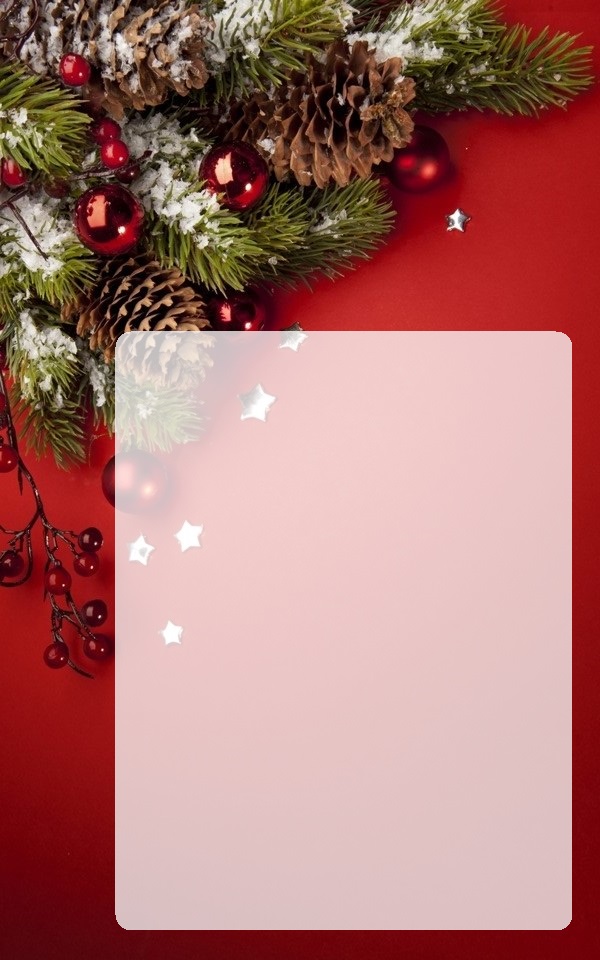 Фуршет 31 декабря 2020г.Холодные закуски- бутерброд с икрой лососевой и маслом (2шт/чел.)- бутерброд с семгой слабосоленой (2шт/чел.)- бутерброд с мясным изделием (2шт/чел.)Десерт и напитки- Фрукты ассорти- конфеты ассорти- шампанское (1бут/4чел.)- сок фруктовый (1л/4чел.)- вода минеральная (1,5л/4чел.)Прочее- одноразовая посуда, салфетки
Стоимость 1000 руб./чел.